20.04.2019, студенты Хреновского лесного колледжа, Дегтерев Кирилл, Алилуйкин Александр  и Игнатов Василий участвовали за сборную команду Бобровского района, в зональных соревнованиях IV СПАРТАКИАДЫ Всероссийского физкультурно-спортивного комплекса «Готов к труду и обороне» среди учащихся общеобразовательных учреждений Воронежской области (V – VI ступень, возраст16-18 лет). Где Дегтерев Кирилл занял 2 место, а Алилуйкин Александр 3 место. Поздравляем наших призеров и желаем им дальнейших побед!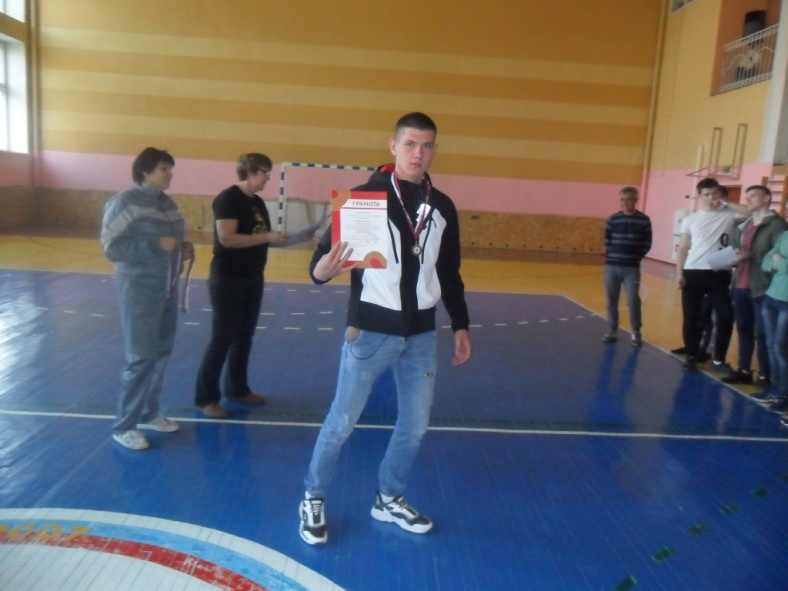 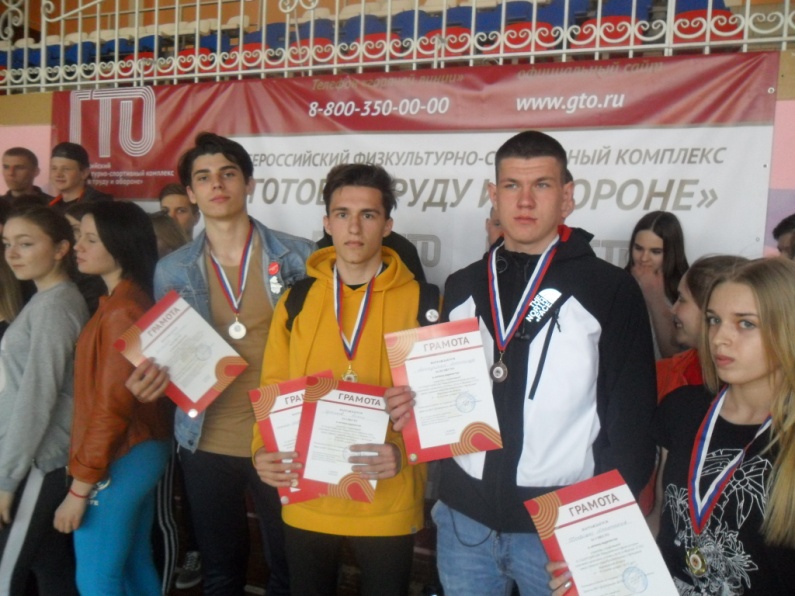 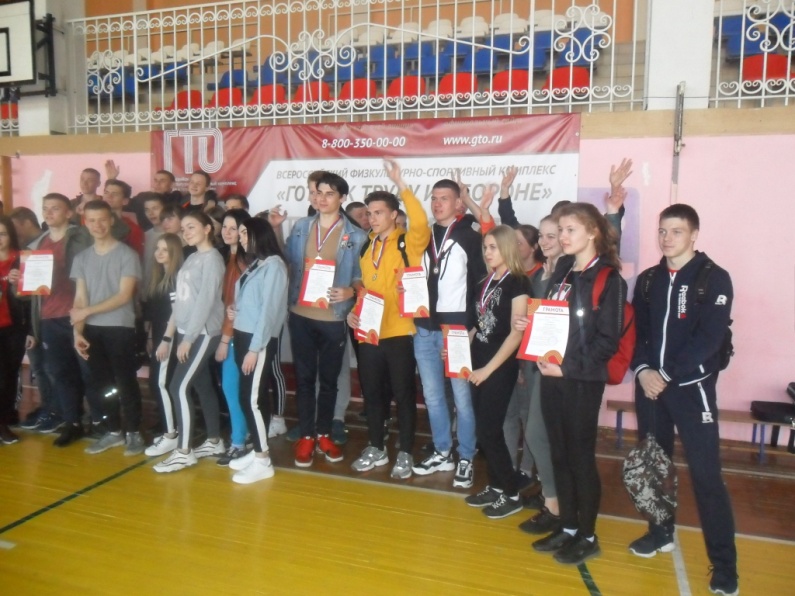 